Binary Ionic Compounds Review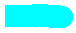 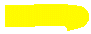 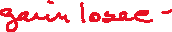 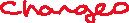 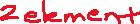 Writing FormulasWrite the symbol for the cation and charge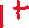 Cations (+) metal ion 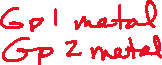 A roman numeral after a metal denotes the its charge 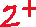 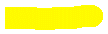 Write the symbol for the anion and chargeAnions (-) nonmetal ion 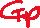 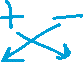 Check the oxidation numbers (charge) of each ion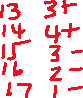 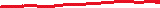 Use the Criss-Cross Method to determine subscriptsReduce subscripts to the lowest ratio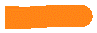 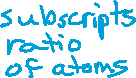 Naming CompoundsWrite the name of cation, (metal as it appears on the Periodic Table)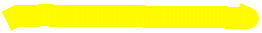 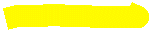 If the metal can hold more than one charge then place a roman numeral after its name to denote charge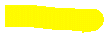 Write the name of anion (nonmetal with an -ide ending)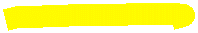 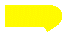 Ionic CharacteristicsContains Ions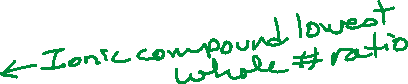 Metal to NonmetalSmallest unit “Formula Unit”High melting & boiling pointsBrittle solids at room temperatureConducts electricity when moltenLet’s Review the crisscross methodNow lets use the crisscross method. In the crisscross method you take the number for the charge on an ion (ignore the positive and negative) and you make it the other atoms subscript.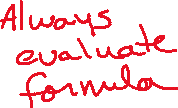 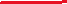 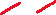 Now let’s look at Calcium Chloride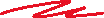 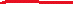 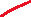 Now let’s look at Aluminum ChlorideLet’s take a look at Magnesium OxideIn a case like this where you have two ions that have the same number for an oxidation state you want to find the least common multiple of the numbers. Always reduce the compound to its simplest form when dealing with ionic compounds.Aluminum Oxide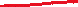 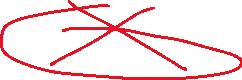 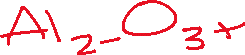 MATH CHECK:So, let’s check if this method has still generated a compound with a net 0 charge. To do this all we need to do is add up all the positive charges and add that to the sum of all the negative charges.2 Al+3 = +3 + +3 = +63 O2- = -2 + -2 + -2 = -6+6 + -6 = 0 neutral compound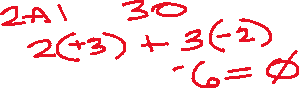 Therefore, the compound’s formula is correct.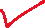 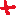 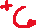 What would the formula for Pb4+ and O2- be?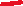 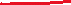 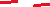 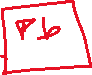 Remember: Always reduce to the least common multiple. 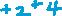 MATH CHECK:So, let’s check if this method has still generated a compound with a net 0 charge. To do this all we need to do is add up all the positive charges and add that to the sum of all the negative charges.1 Pb+4 = +4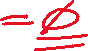 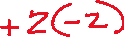 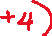 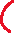 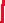 2 O2- = -2 + -2 = -4+4 + -4 = 0 neutral compound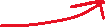 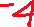 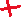 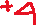 Therefore, the compound’s formula is correct.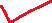 Binary Ionic Compounds TYPE II (D Block metals + P Block Nonmetals)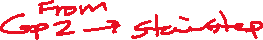 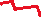 Where are the D Block elements?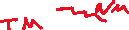 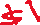 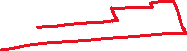 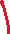 What do we know about the oxidation (charges) of the D Block elements?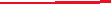 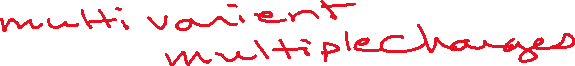 Exceptions to the multi-charge D Block elements: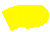 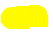 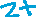 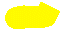 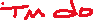 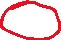 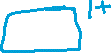 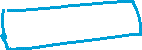 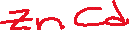 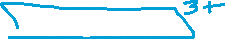 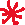 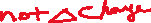 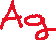 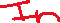 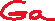 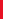 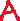 FORMULA WRITING:Step 1: You are given the name of the compound. You must evaluate what is given.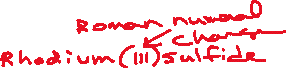 Where is the first element found on the Periodic Table?Where is the second element found on the Periodic Table?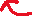 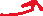 Step 2: Write the symbols:Cation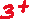 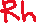 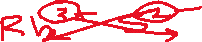 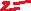 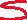 Anion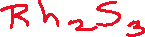 Step 3: Criss Cross the Charges. Remember:The charges go away when you crisscross the oxidation numbers. The numbers become subscriptsReduce the subscript numbers to their lowest value.Examples: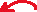 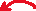 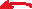 Palladium (II) iodide			Platinum (IV) telluride		Vanadium (V) selenide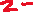 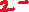 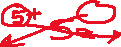 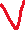 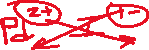 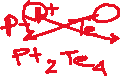 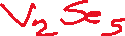 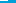 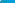 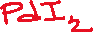 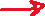 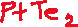 Zinc chloride				Manganese (VII) phosphate			Silver arsenide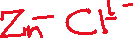 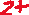 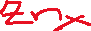 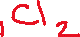 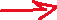 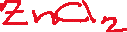 NAMING COMPOUNDS WITH D BLOCK METALS:Format for the naming of Binary Compounds using Transition Metals: 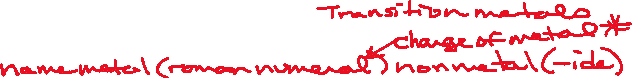 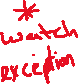 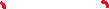 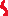 Given the formula for a compound.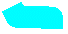 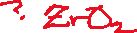 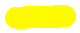 Step 1: Identify The first element, where is it on the Periodic Table?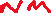 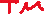 The second element, where is it on the Periodic Table?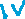 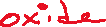 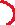 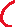 Step 2: Write 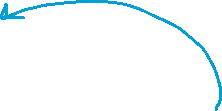 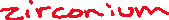 The name of the metal as it appears on the periodic tableIf the transition metal has multiple charges put in parentheses ( ) in between the metal and nonmetal.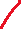 The name of the nonmetal as it appears on the periodic table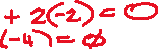 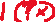 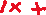 Step 3: Determine the charge on the metal. The number that you calculate will be the charge which is  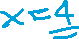              written as a Roman Numeral and placed into the parentheses just like a middle initial in              name.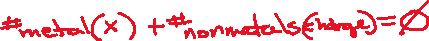 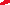 ROMAN NUMERALS: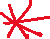 1 = I	2= II	3= III	4= IV	5= V	6= VI	7= VIIEXAMPLES:CuF2					  CrO					             Cr2O3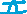 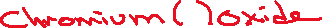 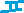 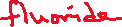 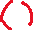 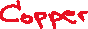 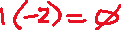 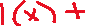 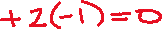 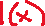 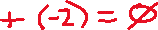 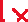 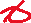 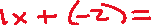 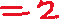 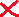 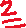 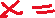 CuBr					   Os2S3				               OsS